GGeraldton Agricultural and Horticultural Society’s Land Act 1914Portfolio:Minister for LandsAgency:Department of Planning, Lands and HeritageGeraldton Agricultural and Horticultural Society’s Land Act 19141914/021 (5 Geo. V No. 21)22 Sep 191422 Sep 1914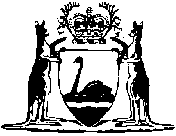 